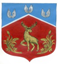 Администрация  муниципального образования Громовское сельское поселение муниципального образования Приозерский муниципальный район Ленинградской областиПОСТАНОВЛЕНИEот    27 января       2020 года                     № 52В соответствии с  Федеральным законом от 21.07.2005 года № 115-ФЗ «О концессионных соглашениях», руководствуясь Уставом муниципального образования Громовское сельское поселение муниципального образования Приозерский муниципальный район Ленинградской области, в целях эффективного использования муниципального имущества, администрация муниципального образования Громовское сельское поселение муниципального образования Приозерский муниципальный район Ленинградской области ПОСТАНОВЛЯЕТ:1. Утвердить перечень объектов муниципального образования Громовское сельское поселение муниципального образования Приозерский муниципальный район Ленинградской области, в отношении которых планируется заключение концессионных соглашений в 2020 годуобласти (Приложение №1).2. Опубликовать настоящее постановление в средствах массовой информации и в сети Интернет на официальном сайте поселения http://www.admingromovo.ru/6.  Контроль за исполнением настоящего постановления оставляю за собой.Глава администрации:                                                      А.П.КутузовИсп. Матвеева М В..  8(81379)99-471 Разослано: дело-2,  СМИ – 1.Приложение 1к постановлению администрации муниципального образования Громовское сельское поселение муниципального образования Приозерский муниципальный район Ленинградской областиот 27 января 2020 года № 52                                                                 Перечень         объектов муниципального образования Громовское сельское поселение              муниципального образования Приозерский муниципальный район                 Ленинградской области, в отношении которых планируется                  заключение  концессионных соглашений в 2020 годуОбъекты теплоснабжения муниципального образования Громовское     сельское поселение     муниципального образования Приозерский      муниципальный район   Ленинградской области:1.   Здание котельной п. ст. Громово;2.   Тепловые сети п. ст. Громово протяженностью 2130 м;3.    Здание котельной п.  Громово;4.    Тепловые сети п.  Громово протяженностью 1962 м;5.    Здание котельной п. Владимировка;6.    Тепловые сети п. Владимировка протяженностью 866,3 м.Об утверждении Перечня объектов муниципального образования Громовское сельское поселение муниципального образования Приозерский муниципальный район Ленинградской области, в отношении которых планируется заключение концессионных соглашений в 2020 году